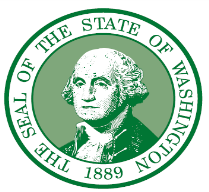 STATE OF WASHINGTONGOVERNOR’S COMMITTEE ON DISABILITY ISSUES AND EMPLOYMENTEmployment Security Department   P.O. Box 9046   MS: 6000  Olympia, Washington   98507-9046Olympia (360) 890-3778   Toll Free Fax 844-935-3531Governor’s Committee on Disability Issues & Employment (GCDE) General Membership Zoom MeetingJanuary 28, 2022, 10:00 am - 3:30 pmLink to join: https://us02web.zoom.us/j/86430698743?pwd=QzhSbEhQTmJ1bXY0c2owZkNFMGlKdz09Call-in information: One-tap mobile –+1 253-215-8782,,864 3069 8743# U.S. (Tacoma)Meeting ID: 864 3069 8743Passcode: 155947Agenda10:05 a.m.	Meeting Called to Order – Patricia Bauccio, GCDE Chair (15 minutes)Roll Call of GCDE Members – Ryan Bondroff, GCDE staffApproval of the Meeting Agenda – Patricia Bauccio, GCDE ChairHouse Keeping – Patricia Bauccio, GCDE Chair10:20 a.m.	Announcements and New Member Introduction – Patricia Bauccio (5 minutes)10:25 a.m.	The Year in Review – Patricia Bauccio, GCDE Chair (20 minutes)10:45 a.m.	Executive Director’s Report – Elizabeth Gordon, GCDE (15 minutes)11:00 a.m. 	10 Minute Break11:10 a.m. 	Engaging with the Legislature – Adrienne Stuart, Director of Public Policy, Washington State Developmental Disabilities Council (50 minutes)12:00 p.m.	30 Minute Lunch Break12:30 p.m. 	Icebreaker Activity – Elizabeth Gordon, GCDE Executive Director (30 minutes)	1:00 p.m.	The Year in Review for the Legislative Workgroup – William Kinyon, Workgroup Lead (50 minutes)1:50 p.m.	10 Minute Break2:00 p.m.	Human Centered Design Activity to Identify our Legislative Priorities – William Kinyon (50 minutes)2:50 p.m.	Closing remarks & next steps – Patricia Bauccio, GCDE Chair (10 minutes)3:00 p.m.	Meeting Adjourns